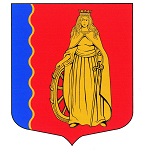 МУНИЦИПАЛЬНОЕ ОБРАЗОВАНИЕ«МУРИНСКОЕ ГОРОДСКОЕ ПОСЕЛЕНИЕ»ВСЕВОЛОЖСКОГО МУНИЦИПАЛЬНОГО РАЙОНАЛЕНИНГРАДСКОЙ ОБЛАСТИАДМИНИСТРАЦИЯПОСТАНОВЛЕНИЕ03.08.2021                                                                                        № 192г. МуриноО внесении изменений в постановление администрации муниципального образования «Муринское городское поселение» Всеволожского муниципального района Ленинградской области от 20.01.2021 № 12 «Об утверждении Положения о жилищно-бытовой комиссии при администрации МО «Муринское городское поселение» Всеволожского муниципального района Ленинградской областиВ соответствии с Федеральным законом от 06.10.2003 № 131-ФЗ «Об общих принципах организации местного самоуправления в Российской Федерации», Жилищным кодексом Российской Федерации, Уставом муниципального образования «Муринское городское поселение» Всеволожского муниципального района Ленинградской области, администрация МО «Муринское городское поселение» Всеволожского муниципального района Ленинградской областиПОСТАНОВЛЯЕТ:Внести в постановление администрации муниципального образования «Муринское городское поселение» Всеволожского муниципального района Ленинградской области от 20.01.2021 № 12 «Об утверждении Положения о жилищно-бытовой комиссии при администрации МО «Муринское городское поселение» Всеволожского муниципального района Ленинградской области» следующие изменения: Пункт 3.1 раздела 3 Положения о жилищно-бытовой комиссии при администрации МО «Муринское городское поселение» Всеволожского муниципального района Ленинградской области изложить в новой редакции:«3.1. Заседания Комиссии проводятся каждый третий четверг месяца (один раз в месяц). Заседания Комиссии могут быть перенесены на иную дату в случае, если день заседания Комиссии является праздничным, либо выходным днем, о чем заранее и заблаговременно уведомляются члены действующего состава Комиссии. Внеочередные заседания Комиссии могут собираться по мере необходимости.» Часть 3 пункта 3.6 раздела 3 Положения о жилищно-бытовой комиссии при администрации МО «Муринское городское поселение» Всеволожского муниципального района Ленинградской области изложить в новой редакции:«- уведомляет членов Комиссии о месте, дате и времени проведения очередного заседания Комиссии (посредством направления формируемой повестки дня заседания Комиссии и материалов на адрес электронной почты членам Комиссии), не позднее, чем за три рабочих дня до даты проведения такого заседания;» Приложение 2 к постановлению администрации муниципального образования «Муринское городское поселение» Всеволожского муниципального района Ленинградской области от 20.01.2021 № 12 «Об утверждении Положения о жилищно-бытовой комиссии при администрации МО «Муринское городское поселение» Всеволожского муниципального района Ленинградской области изложить в новой редакции, согласно приложению к настоящему постановлению.Ведущему специалисту сектора делопроизводства Чернобавской Е.Н. ознакомить с настоящим постановлением должностных лиц администрации и руководителей подведомственных учреждений, указанных в составе жилищно-бытовой комиссии при администрации МО «Муринское городское поселение» Всеволожского муниципального района Ленинградской области.Опубликовать настоящее постановление в газете «Муринская панорама» и на официальном сайте муниципального образования в информационно-телекоммуникационной сети Интернет.Настоящее постановление вступает в силу с момента его официального опубликования.Контроль за исполнением настоящего постановления возложить на заместителя главы администрации Лёвину Г.В.Глава администрации    				   	                          А.Ю. БеловПриложение  к постановлению администрации МО «Муринское городское поселение» Всеволожского муниципального района Ленинградской области от «03» 08 № 192Состав жилищно-бытовой комиссии при администрации МО «Муринское городское поселение» Всеволожского муниципального района Ленинградской областиПредседатель комиссии:Лёвина Г.В. - заместитель главы администрации МО «Муринское городское поселение».Заместитель Председателя комиссии:Опополь А.В. – начальник отдела экономики, управления муниципальным имуществом, предпринимательства и потребительского рынка.Члены комиссии:Минасиди Н.В. – главный специалист сектора правого обеспечения;Осипова Н.М. – главный специалист сектора правового обеспечения;Билевиц Т.М. – ведущий специалист отдела экономики, управления муниципальным имуществом, предпринимательства и потребительского рынка;Балабанова О.В. – ведущий специалист жилищно-коммунального хозяйства;Володина А.Д. – ведущий специалист организационного отдела;Соколова Д.И. – ведущий специалист организационного отдела;Галиновский С.Н. – директор МБУ «Содержание и развитие территории», депутат совета депутатов МО «Муринское городское поселение»;Соболев С.А. – директор МБУ «РГ «Муринская панорама», член Совета ветеранов МО «Муринское городское поселение».Секретарь комиссии:Красова Т.А. – ведущий специалист отдела экономики, управления муниципальным имуществом, предпринимательства и потребительского рынка.